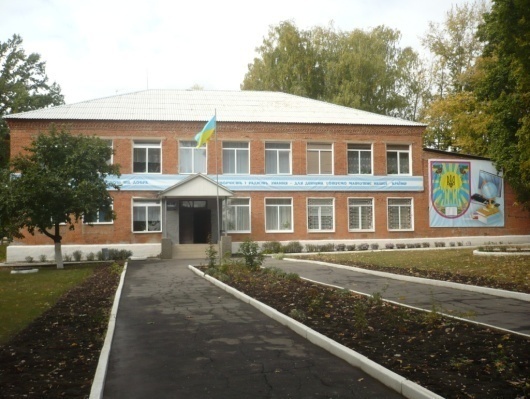 Коммунальное учреждение «Нововодолажский санаторный учебно-воспитательный  комплекс» Харьковского областного советаРуководительКонтактная информацияДиректорЕрмаков Сергей Юрьевич63200, Харьковская  область, пгт  Новая Водолага, ул. 40 лет Победы, 79 (05740) 4-25-58nv-internat@mail.ru            http://nv-internat.edu.kh.ua/Заместители директора:
Калашник Л.Б., заместитель  директора по учебно-воспитательной  работе.
Черниш И.В., заместитель директора по воспитательной работе.
Коротецкий В.П., заместитель директора по административно-хозяйственной  работе.Коммунальное учреждение «Нововодолажский санаторный учебно-воспитательный комплекс» Харьковского областного совета было основано 23 февраля 1962 года как общеобразовательная политехническая школа-интернат для детей из многодетных и малообеспеченных семей. В 1991 году школа перепрофилирована в санаторную школу-интернат для детей с хроническими неспецифическими заболеваниями органов пищеварения. С 17 августа 1998 года – общеобразовательная школа-интернат І-ІІІ степеней для детей-сирот и детей, лишенных родительской опеки. С 01 сентября 2011 года – коммунальное учреждение Нововодолажская общеобразовательная санаторная школа-интернат для детей с заболеваниями органов пищеварения (решение V сессии VI созыва Харьковского областного совета от 21.04.2011 №139-VI). С 05 марта 2012 года на основании решения Харьковского областного совета от 28.12.2011 №336-VI -  Коммунальное учреждение «Нововодолажский санаторный учебно-воспитательный комплекс» Харьковского областного совета.Коммунальное учреждение «Нововодолажский санаторный учебно-воспитательный  комплекс» Харьковского областного совета   рассчитан на 250 воспитанников.Язык обучения: украинский.Школьная  сеть: 11 классов (200 учеников) и 2 дошкольные группы (40 воспитанников).В учреждении работает высококвалифицированный  коллектив:11 педагогов высшей квалификационной  категории; 11 специалистов первой квалификационной категории; 2 специалиста второй квалификационной категории; 5 специалистов; 2 бакалавра; 2 младших специалиста; практический  психолог; социальный педагог; 3 врача; 6 медсестер; 2 инструктора  по лечебной физкультуре.Для надлежащей организации учебно-воспитательного процесса созданы все условия:17 учебных кабинетов, 11 из которых  обеспечены мультимедийным оборудованием и подключены к сети Интернет;2 компьютерных класса;кабинет английского  языка обеспечен современным лингафонным оборудованием;современная  компьютеризованная библиотека (5 рабочих мест с выходом во Всемирную сеть);актовый зал;спортивный зал.В   2014/2015 учебном году педагогический коллектив работает над единой методической темой: «Внедрение информационно-коммуникативных технологий в учебно-воспитательный процесс для обеспечения доступного и  качественного  образования  в соответствии к требованиям общества,  потребности  личности».Информационно-коммуникативные технологии применяются во всех  сферах учебно-воспитательной деятельности: на уроках, в методической и воспитательной  работе.Для учащихся 10-11-х классов за счет часов вариативной  составляющей рабочего  учебного плана третий год подряд  проводится курс дистанционного  обучения «Практическая информатика» и «Английский язык» преподавателями Харьковского национального  университета радиоэлектроники и тьюторами из числа педагогов учреждения.Налажена работа 19 кружков, в которых учащиеся (воспитанники) занимаются по интересам. Для дошкольников созданы уютные комнаты  для занятий и отдыха.Для проведения  оздоровительно-профилактической  работы функционируют  кабинеты аромотерапии, озокеритотерапии, физиотерапии, стоматологический кабинет  с современным оборудованием, 2 зала лечебной физкультуры.Основная задача учреждения: подготовка здорового конкурентоспособного выпускника учреждения,  способного  к самореализации в современном  динамическом  обществе.Наши достижения в предметных олимпиадах и конкурсах в 2013/2014 учебном году: ІІ этап  Всеукраинской ученической олимпиады  по биологии среди учащихся учебных заведений интернатного типа областного подчинения  (Червона Ирина, 10 класс - ІІІ место, Харитюк Валерия, 10 класс – ІІІ место, Водолажченко Александр, 8 класс - ІІІ место);  ІІ этап  Всеукраинской ученической олимпиады  по русскому языку среди учащихся учебных заведений интернатного типа областного подчинения  (Король Елена, 9 класс - ІІ место); ІI этап Международного языково-литературного конкурса ученической и студенческой молодежи имени Тараса Шевченко (Курило Максим – ІІ  место,  Козырева Марина - ІІ место, Шевченко Антон - ІІІ место, Ткач Екатерина – ІІІ место);ІІ етап Международного конкурса знатоков украинского языка им. Петра Яцика (Ермакова Анна – ІІІ место);Всеукраинская  украиноведческая  игра « Соняшник» -  диплом І степени  Всеукраинского уровня получили  8 учеников; диплом ІІ степени  -  7 учеников; диплом ІІІ степени  получили   - 3 ученика; диплом І степени  Регионального уровня получили  2 ученика; диплом ІІ степени  -  1 ученика; диплом ІІІ степени  получили   - 4 ученика;  .Международный математический конкурс «Кенгуру-2013»  - сертификаты с отметкой «отлично» получили 6 учеников, с отметкой «хорошо» - 34 учеников.Всеукраинский   физический конкурс «Левеня-2013» - сертификаты с отметкой «хорошо» получил ученик 11 класса Шевченко Антон.Наши  кураторы и шефы:
- Департамент инновационного развития промышленности и транспортной инфраструктуры Харьковской областной государственной администрации,
- Харьковский национальный университет радиоэлектроники.


Заместители директора:
Калашник Л.Б., заместитель  директора по учебно-воспитательной  работе.
Черниш И.В., заместитель директора по воспитательной работе.
Коротецкий В.П., заместитель директора по административно-хозяйственной  работе.Коммунальное учреждение «Нововодолажский санаторный учебно-воспитательный комплекс» Харьковского областного совета было основано 23 февраля 1962 года как общеобразовательная политехническая школа-интернат для детей из многодетных и малообеспеченных семей. В 1991 году школа перепрофилирована в санаторную школу-интернат для детей с хроническими неспецифическими заболеваниями органов пищеварения. С 17 августа 1998 года – общеобразовательная школа-интернат І-ІІІ степеней для детей-сирот и детей, лишенных родительской опеки. С 01 сентября 2011 года – коммунальное учреждение Нововодолажская общеобразовательная санаторная школа-интернат для детей с заболеваниями органов пищеварения (решение V сессии VI созыва Харьковского областного совета от 21.04.2011 №139-VI). С 05 марта 2012 года на основании решения Харьковского областного совета от 28.12.2011 №336-VI -  Коммунальное учреждение «Нововодолажский санаторный учебно-воспитательный комплекс» Харьковского областного совета.Коммунальное учреждение «Нововодолажский санаторный учебно-воспитательный  комплекс» Харьковского областного совета   рассчитан на 250 воспитанников.Язык обучения: украинский.Школьная  сеть: 11 классов (200 учеников) и 2 дошкольные группы (40 воспитанников).В учреждении работает высококвалифицированный  коллектив:11 педагогов высшей квалификационной  категории; 11 специалистов первой квалификационной категории; 2 специалиста второй квалификационной категории; 5 специалистов; 2 бакалавра; 2 младших специалиста; практический  психолог; социальный педагог; 3 врача; 6 медсестер; 2 инструктора  по лечебной физкультуре.Для надлежащей организации учебно-воспитательного процесса созданы все условия:17 учебных кабинетов, 11 из которых  обеспечены мультимедийным оборудованием и подключены к сети Интернет;2 компьютерных класса;кабинет английского  языка обеспечен современным лингафонным оборудованием;современная  компьютеризованная библиотека (5 рабочих мест с выходом во Всемирную сеть);актовый зал;спортивный зал.В   2014/2015 учебном году педагогический коллектив работает над единой методической темой: «Внедрение информационно-коммуникативных технологий в учебно-воспитательный процесс для обеспечения доступного и  качественного  образования  в соответствии к требованиям общества,  потребности  личности».Информационно-коммуникативные технологии применяются во всех  сферах учебно-воспитательной деятельности: на уроках, в методической и воспитательной  работе.Для учащихся 10-11-х классов за счет часов вариативной  составляющей рабочего  учебного плана третий год подряд  проводится курс дистанционного  обучения «Практическая информатика» и «Английский язык» преподавателями Харьковского национального  университета радиоэлектроники и тьюторами из числа педагогов учреждения.Налажена работа 19 кружков, в которых учащиеся (воспитанники) занимаются по интересам. Для дошкольников созданы уютные комнаты  для занятий и отдыха.Для проведения  оздоровительно-профилактической  работы функционируют  кабинеты аромотерапии, озокеритотерапии, физиотерапии, стоматологический кабинет  с современным оборудованием, 2 зала лечебной физкультуры.Основная задача учреждения: подготовка здорового конкурентоспособного выпускника учреждения,  способного  к самореализации в современном  динамическом  обществе.Наши достижения в предметных олимпиадах и конкурсах в 2013/2014 учебном году: ІІ этап  Всеукраинской ученической олимпиады  по биологии среди учащихся учебных заведений интернатного типа областного подчинения  (Червона Ирина, 10 класс - ІІІ место, Харитюк Валерия, 10 класс – ІІІ место, Водолажченко Александр, 8 класс - ІІІ место);  ІІ этап  Всеукраинской ученической олимпиады  по русскому языку среди учащихся учебных заведений интернатного типа областного подчинения  (Король Елена, 9 класс - ІІ место); ІI этап Международного языково-литературного конкурса ученической и студенческой молодежи имени Тараса Шевченко (Курило Максим – ІІ  место,  Козырева Марина - ІІ место, Шевченко Антон - ІІІ место, Ткач Екатерина – ІІІ место);ІІ етап Международного конкурса знатоков украинского языка им. Петра Яцика (Ермакова Анна – ІІІ место);Всеукраинская  украиноведческая  игра « Соняшник» -  диплом І степени  Всеукраинского уровня получили  8 учеников; диплом ІІ степени  -  7 учеников; диплом ІІІ степени  получили   - 3 ученика; диплом І степени  Регионального уровня получили  2 ученика; диплом ІІ степени  -  1 ученика; диплом ІІІ степени  получили   - 4 ученика;  .Международный математический конкурс «Кенгуру-2013»  - сертификаты с отметкой «отлично» получили 6 учеников, с отметкой «хорошо» - 34 учеников.Всеукраинский   физический конкурс «Левеня-2013» - сертификаты с отметкой «хорошо» получил ученик 11 класса Шевченко Антон.Наши  кураторы и шефы:
- Департамент инновационного развития промышленности и транспортной инфраструктуры Харьковской областной государственной администрации,
- Харьковский национальный университет радиоэлектроники.


